Secction (Check)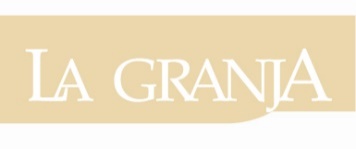 Scientific article ___Review___Point of View ___Special Issue ”Carbon Frontiers: Valorisation and Strategies for CO2 Mitigation”___English Title: Arial 14, bold and centered. Maximum 80 characters with spacesSpanish Title: Arial 14, bold and centered. Maximum 80 characters with spacesABSTRACTMaximum extension of 250 words. Abstract will be described in a concise way implicitly or explicitly and in this order: 1) Justification of the topic; 2) Objectives; 3) Materials and Methods; 4) Main Results; 5) Main Conclusions. It must be impersonally written: "This paper analyzes ..."RESUMENMaximum extension of 250 cursive words. Abstract will be described in a concise way implicitly or explicitly and in this order: 1) Justification of the topic; 2) Objectives; 3) Materials and Methods; 4) Main Results; 5) Main Conclusions. It must be impersonally written "This paper analyzes ...". In the case of the abstract, automatic translation programs must not be used for the abstract.KEYWORDSKeywords: Between 4 and 6 keywords directly related to the subject of the work.PALABRAS CLAVEKeywords: Between 4 and 6 keywords directly related to the subject of the work.FINANCIAL SUPPORT AND AUSPICIE OF RESEARCH (Optional)Entity:Country:City:Subsidized project:Project code: